Пояснительная запискаМИНИСТЕРСТВО ПРОСВЕЩЕНИЯ РОССИЙСКОЙ ФЕДЕРАЦИИМинистерство образования Приморского краяДальнереченский городской округМУНИЦИПАЛЬНОЕ БЮДЖЕТНОЕ ОБЩЕОБРАЗОВАТЕЛЬНОЕ УЧРЕЖДЕНИЕ "СРЕДНЯЯ ОБЩЕОБРАЗОВАТЕЛЬНАЯ ШКОЛА № 2" ДАЛЬНЕРЕЧЕНСКОГО ГОРОДСКОГО ОКРУГА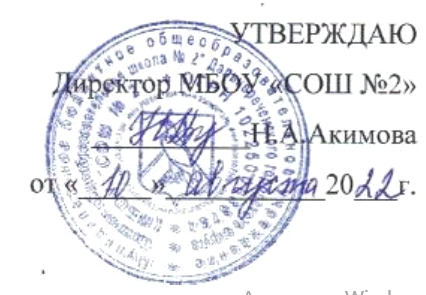 РАБОЧАЯ ПРОГРАММАучебного предмета«Информатика и ИКТ»для 10 класса среднего общего образования на 2022-2023 учебный годДальнереченск 2022Рабочая программа  по информатике и ИКТ для 10-11 классов составлена на основе федерального государственного образовательного стандарта  среднего (полного) общего образования по информатике и ИКТ ( Базовый уровень), авторской программы курса «Информатика  ИКТ», общеобразовательный курс (базовый уровень) для 10 классов  Семакина И.Г., Хеннер Е.К.Изучение курса обеспечивается учебно-методическим комплектом, включающим в себя:Семакин И.Г., Хеннер Е.К., Шеина Т.Ю. Информатика. Базовый уровень. 10  класс. – М.: БИНОМ. Лаборатория  знаний, 2019. (с практикумом в приложении).  Семакин И.Г., Хеннер Е.К., Шеина Т.Ю. Информатика. Базовый уровень. 11  класс. – М.: БИНОМ. Лаборатория  знаний, 2019. (с практикумом в приложении).  Семакин И.Г., Хеннер Е.К. Информатика. Базовый уровень. 10-11  класс. Методическое пособие – М.: БИНОМ. Лаборатория  знаний Семакин И.Г. “Информатика. Программа для старшей школы. 10-11 класс. Базовый уровень»- М.: БИНОМ. Лаборатория  знаний, 2019Информатика. Задачник-практикум в 2 т. Под ред. И.Г.Семакина, Е.К.Хеннера. – М.: Лаборатория базовых знаний, 2012. ЦОР по информатике из Единой коллекции ЦОР (http://school-collection.edu.ru) и из коллекции на сайте ФЦИОР (http://fcior.edu.ru)Материалы сетевой методической службы авторского коллектива для педагогов на сайте издательства( http://metodist.lbz.ru/iumk/informatics/)Учебник и практикум в совокупности обеспечивают выполнение всех требований образовательного стандарта  к предметным, личностным и метапредметным результатам обучения.  Основные содержательные линии  общеобразовательного курса базового уровня для старшей школы расширяют и углубляют следующие   содержательные линии  курса информатики в основной школе:Информация и информационные процессы (определение информации, измерение информации, универсальность дискретного представления информации; процессы хранения, передачи и обработка информации  в информационных системах;  информационные основы процессов управления);Моделирование и формализация (моделирование как метод познания: информационное моделирование: основные типы информационных моделей;  исследование на компьютере информационных моделей из различных предметных областей).Алгоритмизация и программирование (понятие и свойства алгоритма, основы теории алгоритмов, способы описания алгоритмов, языки программирования высокого уровня, решение задач обработки данных средствами программирования).Информационные технологии (технологии работы с текстовой и графической информацией; технологии хранения, поиска и сортировки данных; технологии обработки числовой информации с помощью электронных таблиц; мультимедийные технологии).Компьютерные коммуникации (информационные ресурсы глобальных сетей, организация и информационные услуги Интернет, основы сайтостроения).социальная информатика (информационные ресурсы общества, информационная культура, информационное право, информационная безопасность)Центральными понятиями, вокруг которых выстраивается методическая система курса,  являются «информационные процессы», «информационные системы», «информационные модели», «информационные технологии». Содержание учебника инвариантно к типу  ПК и программного обеспечения. Поэтому теоретическая составляющая курса не зависит от используемых в школе моделей компьютеров, операционных систем и прикладного программного обеспечения.  В меньшей степени такая независимость присутствует в практикуме. Задания практикума размещены в виде приложения к каждому из учебников. Структура практикума соответствует структуре глав теоретической части учебника. Из 18  работ практикума для 10 класса непосредственную ориентацию на тип ПК и ПО имеют лишь две работы:  «Выбор конфигурации  компьютера» и «Настройка BIOS». Для выполнения практических заданий по программированию может использоваться любой вариант свободно-распространяемой системы программирования на Паскале (ABC-Pascal, Free Pascal и др.).Для выполнения практических заданий на работу с информационными технологиями в 11 классе могут использоваться различные варианты программного обеспечения. В качестве ПО  для моделирования используется табличный процессор Excel. При необходимости задания этих двух разделов могут быть выполнены с использованием  других аналогичных программных средств: реляционной СУБД и табличного процессора.1. Теоретический материал курса имеет достаточно большой объем. В 10-11 классах используется минимальный вариант учебного плана (1 урок в неделю). По многим темам курса учитель проводит краткое установочное занятие, после чего, в качестве домашнего задания  предлагает  ученикам самостоятельно подробно изучить соответствующие  параграфы  учебника. В качестве контрольных материалов  используются вопросы и задания, расположенные в конце каждого параграфа. Ответы на вопросы и выполнение заданий оформляются письменно. При наличии у ученика возможности работать на  домашнем компьютере, ему рекомендовано использовать компьютер для выполнения домашнего задания (оформлять тексты в текстовом редакторе, расчеты производить с помощью электронных таблиц).  2. В некоторых практических работах распределение заданий между учениками носит индивидуальный характер. В заданиях многих практических работ произведена классификация по уровням сложности – три уровня. Обязательные для всех задания ориентированы на репродуктивный уровень подготовки ученика (задания 1-го уровня). Использование заданий повышенной сложности позволяет достигать продуктивного уровня облученности (задания 2 уровня). Задания 3 уровня носят творческий характер. Выполнение практических заданий теоретического содержания (измерение информации, представление информации и др.) осуществляется с использованием компьютера (текстового редактора, электронных таблиц, пакета презентаций).  Индивидуальные задания по программированию выполняются на компьютере в системе программирования на изучаемом языке. 3. В 10-11 классах методика обучения информатике, по сравнению с методикой обучения в основной школе, в большей степени ориентирована на индивидуальный подход. Каждый ученик должен получить наибольший результат от обучения в меру своих возможностей и интересов. С этой целью используется резерв самостоятельной работы учащихся во внеурочное время, а также (при наличии такой возможности), ресурс домашнего компьютера.ПЛАНИРУЕМЫЕ РЕЗУЛЬТАТЫ ОСВОЕНИЯ УЧЕБНОГО КУРСАПри изучении курса «Информатика и ИКТ» формируются следующие результаты:личностныеСформированность мировоззрения, соответствующего современному уровню развития науки и общественной практики.Сформированность навыков сотрудничества со сверстниками, детьми младшего возраста, взрослыми в образовательной, общественно-полезной, учебно-исследовательской, проектной и других видах деятельности.Бережное, ответственное и компетентное отношение к физическому и психологическому здоровью как к собственному, так и других людей, умение оказывать первую помощь.Готовность и способность к образованию, в том числе самообразованию, на протяжении всей жизни; сознательное отношение к непрерывному образованию как условию успешной профессиональной и общественной деятельности; осознанный выбор будущей профессии и возможностей реализации собственных жизненных планов.метапредметные Умение самостоятельно определять цели и составлять планы; самостоятельно осуществлять, контролировать и корректировать учебную и внеучебную (включая внешкольную) деятельность; использовать все возможные ресурсы для достижения целей; выбирать успешные стратегии в различных ситуациях.Умение продуктивно общаться и взаимодействовать в процессе совместной деятельности, учитывать позиции другого, эффективно разрешать конфликты.Готовность и способность к самостоятельной информационно-познавательной деятельности, включая умение ориентироваться в различных источниках информации, критически оценивать и интерпретировать информацию, получаемую из различных источников.Владение навыками познавательной рефлексии как осознания совершаемых действий и мыслительных процессов, их результатов и оснований, границ своего знания и незнания, новых познавательных задач и средств их достижения.предметные результаты:СОДЕРЖАНИЕ ОБУЧЕНИЯ В этом разделе содержится  примерное тематическое планирование  и перечень итогов  изучения отдельных тем учебного курса.  Основная цель изучения учебного курса - выполнение требований Федерального Государственного Образовательного Стандарта.  Первой дополнительной целью изучения расширенного курса является  достижение большинством учащихся повышенного (продуктивного) уровня освоения учебного материала.Второй дополнительной целью изучения расширенного курса является подготовка учащихся к сдаче ЕГЭ по информатике. 10 КЛАССТема 1.  Введение.  Структура информатики.Учащиеся должны знать: - в чем состоят цели и задачи изучения курса в 10-11 классах- из каких частей состоит предметная область информатикиТема 2. Информация. Представление информацииУчащиеся должны знать: - три философские концепции информации- понятие информации в частных науках: нейрофизиологии, генетике, кибернетике, теории информации- что такое язык представления информации; какие бывают языки- понятия «кодирование» и «декодирование» информации- примеры технических систем кодирования информации: азбука Морзе, телеграфный код Бодо- понятия «шифрование», «дешифрование». Тема 3. Измерение информации.Учащиеся должны знать: - сущность объемного (алфавитного) подхода к измерению информации- определение бита с алфавитной т.з.- связь между размером алфавита и информационным весом символа (в приближении равновероятности символов)- связь между единицами измерения информации: бит, байт, Кб, Мб, Гб- сущность содержательного (вероятностного) подхода к измерению информации- определение бита с позиции содержания сообщенияУчащиеся должны уметь:- решать  задачи на измерение информации, заключенной в тексте, с алфавитной т.з. (в приближении равной вероятности символов)- решать несложные задачи на измерение информации, заключенной в сообщении, используя содержательный подход (в равновероятном приближении)- выполнять пересчет количества информации в разные единицыТема 4. Представление чисел в компьютереУчащиеся должны знать: - основные принципы представления данных в памяти компьютера- представление целых чисел- диапазоны представления целых чисел без знака и со знаком- принципы представления вещественных чиселУчащиеся должны уметь:-получать внутреннее представление целых чисел в памяти компьютера- определять по внутреннему коду значение числаТема 5. Представление текста,  изображения и звука в компьютереУчащиеся должны знать: - способы кодирования текста в компьютере- способы представление изображения; цветовые модели- в чем различие растровой и векторной графики- способы дискретного (цифрового) представление звукаУчащиеся должны уметь:- вычислять размет цветовой палитры по значению битовой глубины цвета- вычислять объем цифровой звукозаписи по частоте дискретизации, глубине кодирования и времени записиТема 6. Хранения и передачи информацииУчащиеся должны знать: - историю развития носителей информации- современные (цифровые, компьютерные) типы носителей информации и их основные характеристики- модель К Шеннона передачи информации по техническим каналам связи- основные характеристики каналов связи: скорость передачи, пропускная способность- понятие «шум» и способы защиты от шумаУчащиеся должны уметь:- сопоставлять различные цифровые носители по их техническим свойствам- рассчитывать объем информации, передаваемой по каналам связи,  при известной скорости передачиТема 7. Обработка информации и алгоритмыУчащиеся должны знать: - основные типы задач обработки информации- понятие исполнителя обработки информации- понятие алгоритма обработки информацииУчащиеся должны уметь:- по описанию системы команд учебного исполнителя составлять алгоритмы управления его работойТема 8. Автоматическая обработка информацииУчащиеся должны знать: - что такое «алгоритмические машины» в теории алгоритмов - определение и свойства алгоритма управления алгоритмической машиной- устройство и систему команд алгоритмической машины Поста Учащиеся должны уметь:- составлять алгоритмы решения несложных задач для управления машиной ПостаТема 9. Информационные процессы в компьютере  Учащиеся должны знать: - этапы истории развития ЭВМ- что такое неймановская архитектура ЭВМ- для чего используются периферийные процессоры (контроллеры)- архитектуру персонального компьютера- основные принципы архитектуры суперкомпьютеровТема 10. Алгоритмы, структуры алгоритмов, структурное программированиеУчащиеся должны знать- этапы решения задачи на компьютере: - что такое исполнитель алгоритмов, система команд исполнителя- какими возможностями обладает компьютер как исполнитель алгоритмов- система команд компьютера- классификация структур алгоритмов- основные принципы структурного программированияУчащиеся должны уметь:- описывать алгоритмы на языке блок-схем и на учебном алгоритмическом языке- выполнять трассировку алгоритма с использованием трассировочных таблицТема 11. Программирование линейных алгоритмов  Учащиеся должны знать- систему типов данных в Паскале- операторы ввода и вывода- правила записи арифметических выражений на Паскале- оператор присваивания- структуру программы на ПаскалеУчащиеся должны уметь:- составлять программы линейных вычислительных алгоритмов на ПаскалеТема 12. Логические величины и выражения, программирование ветвленийУчащиеся должны знать- логический тип данных, логические величины, логические операции- правила записи и вычисления логических выражений- условный оператор IF-  оператор выбора select caseУчащиеся должны уметь:- программировать ветвящиеся алгоритмов с использованием условного оператора и оператора ветвленияТема 13. Программирование цикловУчащиеся должны знать- различие между циклом с предусловием и циклом с постусловием- различие между циклом с заданным числом повторений и итерационным циклом- операторы цикла while и repeat – until- оператор цикла с параметром for- порядок выполнения вложенных цикловУчащиеся должны уметь:- программировать на Паскале циклические алгоритмы с предусловием, с постусловием, с параметром- программировать итерационные циклы- программировать вложенные циклыТема 14. Подпрограммы  Учащиеся должны знать- понятия вспомогательного алгоритма и подпрограммы- правила описания и использования подпрограмм-функций- правила описания и использования подпрограмм-процедурУчащиеся должны уметь:- выделять подзадачи и описывать вспомогательные алгоритмы- описывать функции и процедуры на Паскале- записывать в программах обращения к функциям и процедурамТема 15. Работа с массивамиУчащиеся должны знать- правила описания массивов на Паскале- правила организации ввода и вывода значений  массива- правила программной обработки массивовУчащиеся должны уметь:- составлять типовые программы обработки массивов: заполнение массива, поиск и подсчет элементов, нахождение максимального и минимального значений, сортировки массива и др.Тема 16. Работа с символьной информациейУчащиеся должны знать: - правила описания символьных величин и символьных строк- основные функции и процедуры  Паскаля для работы с символьной информациейУчащиеся должны уметь:- решать типовые задачи на обработку символьных величин и строк символов11 КЛАССТема 1. Системный анализУчащиеся должны знать: - основные понятия системологии: система, структура, системный эффект, подсистема- основные свойства систем- что такое «системный подход» в науке и практике- модели систем: модель черного ящика, состава, структурная модель- использование графов для описания структур системУчащиеся должны уметь:- приводить примеры систем (в быту, в природе, в науке и пр.)- анализировать состав и структуру систем- различать связи материальные и информационные.Тема 2. Базы данных Учащиеся должны знать: - что такое база данных (БД)- основные понятия реляционных БД: запись, поле, тип поля, главный ключ- определение и назначение СУБД- основы организации многотабличной БД- что такое схема БД- что такое целостность данных- этапы создания многотабличной БД с помощью реляционной СУБД- структуру команды запроса на выборку данных из БД- организацию запроса на выборку в многотабличной БД- основные логические операции, используемые в запросах- правила представления условия выборки на языке запросов и в конструкторе запросовУчащиеся должны уметь:- создавать многотабличную БД средствами конкретной СУБД- реализовывать простые запросы на выборку данных в конструкторе запросов- реализовывать запросы со сложными условиями выборкиТема 3. Организация и услуги ИнтернетУчащиеся должны знать: - назначение  коммуникационных служб Интернета- назначение информационных служб Интернета- что такое прикладные протоколы- основные понятия WWW: web-страница, web-сервер, web-сайт, web-браузер, HTTP-протокол, URL-адрес- что такое  поисковый каталог: организация, назначение- что такое поисковый указатель: организация, назначениеУчащиеся должны уметь:- работать с электронной почтой- извлекать данные из файловых архивов- осуществлять поиск информации в Интернете с помощью поисковых каталогов и указателей.Тема 4. Основы сайтостроенияУчащиеся должны знать: - какие существуют средства для создания web-страниц- в чем состоит проектирование web-сайта- что значит опубликовать web-сайтУчащиеся должны уметь:- создать несложный web-сайт с помощью редактора  сайтовТема 5. Компьютерное информационное моделированиеУчащиеся должны знать: - понятие модели- понятие информационной модели- этапы построения компьютерной информационной моделиТема 6. Моделирование зависимостей между величинами Учащиеся должны знать: - понятия: величина, имя величины, тип величины, значение величины- что такое математическая модель- формы представления зависимостей между величинамиУчащиеся должны уметь-  с помощью электронных таблиц получать табличную и графическую форму зависимостей между величинами Тема 7. Модели статистического прогнозирования  Учащиеся должны знать: для решения каких практических задач используется статистика;- что такое регрессионная модель- как происходит прогнозирование по регрессионной моделиУчащиеся должны уметь:- используя табличный процессор строить регрессионные модели заданных типов- осуществлять прогнозирование (восстановление значения и экстраполяцию) по регрессионной моделиТема 8. Модели корреляционной зависимостиУчащиеся должны знать: - что такое корреляционная зависимость- что такое коэффициент корреляции- какие существуют возможности у табличного процессора для выполнения корреляционного анализаУчащиеся должны уметь:- вычислять коэффициент корреляционной зависимости между величинами с помощью табличного процессора (функция КОРРЕЛ в MS Excel)Тема 9 . Модели оптимального планированияУчащиеся должны знать: - что такое оптимальное планирование- что такое ресурсы; как в модели описывается ограниченность ресурсов- что такое стратегическая цель планирования; какие условия для нее могут быть поставлены- в чем состоит задача линейного программирования для нахождения оптимального плана- какие существуют возможности у табличного процессора для решения задачи линейного программирования Учащиеся должны уметь:- решать задачу оптимального планирования (линейного программирования) с небольшим количеством плановых показателей с помощью табличного процессора (Поиск решения в MS Excel)Тема 10. Информационное обществоУчащиеся должны знать: - что такое информационные ресурсы общества- из чего складывается рынок информационных ресурсов- что относится к информационным услугам- в чем состоят основные черты информационного общества- причины информационного кризиса и пути его преодоления- какие изменения в быту, в сфере образования будут происходить с формированием информационного обществаТема 11. Информационное право и безопасностьУчащиеся должны уметь:- основные законодательные акты в информационной сфере- суть Доктрины информационной безопасности Российской ФедерацииУчащиеся должны уметь:- соблюдать основные правовые и этические нормы в информационной сфере деятельностиТЕМАТИЧЕСКОЕ ПЛАНИРОВАНИЕ ЗАНЯТИЙдля учебного плана объемом 35 часов 10 классТЕМАТИЧЕСКОЕ ПЛАНИРОВАНИЕ ЗАНЯТИЙдля учебного плана объемом 34 часа11 классУчебно-методическое обеспечение предметаОсновная учебно-методическая литература1. Семакин И. Г., Хеннер Е. К., Шеина Т. Ю. Информатика. Базовый уровень: учебник для 10 класса. – М.: БИНОМ. Лаборатория знаний, 2013.2. Семакин И. Г., Хеннер Е. К., Шеина Т. Ю. Информатика и ИКТ. Базовый уровень: практикум для 10-11 классов. – М.: БИНОМ. Лаборатория знаний, 2013.3. Цветкова М. С., Хлобыстова И. Ю. Информатика. УМК для старшей школы [Электронный ресурс]: 10–11 классы. Базовый уровень. Методическое пособие для учителя. 20134. Семакин И. Г., Хеннер Е. К., Шеина Т. Ю. Информатика. Базовый уровень: учебник для 11 класса. – М.: БИНОМ. Лаборатория знаний, 2013.http://files.lbz.ru/pdf/mpSemakin10-11bufgos.pdf Дополнительная учебно-методическая литература и источники1. Стандарт основного общего образования по информатике и ИКТ (из приложения к приказу Минобразования России от 05.03.04 № 1089) / Программы для общеобразовательных учреждений. Информатика. 2-11 классы: методическое пособие – М.: БИНОМ. Лаборатория знаний, 2009.2. Примерная программа основного общего образования по информатике и информационным технологиям / Программы для общеобразовательных учреждений. Информатика. 2-11 классы: методическое пособие – М.: БИНОМ. Лаборатория знаний, 2009.3. Программа курса «Информатика» для 10-11 классов (ФГОС). Базовый уровеньhttp://metodist.lbz.ru/authors/informatika/2/files/pk10-11bfgos.doc Требование Чем достигается в данном курсеСформированность мировоззрения, соответствующего современному уровню развития науки и общественной практики.10 класс. §1. Понятие информации. (Информация рассматривается как одно из базовых понятий современной науки, наряду с материей и энергией. Рассматриваются различные подходы к понятию информации в философии, кибернетике, биологии)11класс. §1.Что такое система. (Раскрывается общенаучное значение понятия системы, излагаются основы системологии)11класс. §16. Компьютерное информационное моделирование. (Раскрывается значение информационного моделирования как базовой методологии современной науки)Сформированность навыков сотрудничества со сверстниками, детьми младшего возраста, взрослыми в образовательной, общественно-полезной, учебно-исследовательской, проектной и других видах деятельности.В конце каждого параграфа имеются вопросы и задания, многие из которых ориентированы на коллективное обсуждение, дискуссии, выработку коллективного мнения.В практикуме, помимо заданий для индивидуального выполнения, в ряде разделов содержатся задания проектного характера.Бережное, ответственное и компетентное отношение к физическому и психологическому здоровью как к собственному, так и других людей, умение оказывать первую помощь.10 класс. Введение. (Этому вопросу посвящен раздел правила техники безопасности  и гигиены при работе на персональном компьютере)Готовность и способность к образованию, в том числе самообразованию, на протяжении всей жизни; сознательное отношение к непрерывному образованию как условию успешной профессиональной и общественной деятельности; осознанный выбор будущей профессии и возможностей реализации собственных жизненных плановРяд проектных заданий требует осознания недостаточности имеющихся нового для учеников  теоретического материала, ориентации в предметной области, поиска источников информации, приближения учебной работы к формам производственной деятельности. 10 класс. Практикум. Работа 2.3. Проектное задание. Выбор конфигурации компьютераРабота 2.4. Проектное задание. Настройка ВIOS11 класс. Практикум. Работа 1.5. Проектные задания на самостоятельную разработку базы данных.Работа 2.8. Проектные задания на разработку сайтов.Работа 3.3. Проектные задания на получение регрессионных зависимостей.Работа 3.5. Проектные задания по теме «Корреляционные зависимости».Работа 3.7. Проектные задания по теме «Оптимальное планирование»Требование Чем достигается в данном курсеУмение самостоятельно определять цели и составлять планы; самостоятельно осуществлять, контролировать и корректировать учебную и внеучебную (включая внешкольную) деятельность; использовать все возможные ресурсы для достижения целей; выбирать успешные стратегии в различных ситуациях.Проектные задания в разделе практикума в учебниках 10-11 классов.10 класс. Глава 3. Программирование обработки информации.11 класс. Глава 1. Информационные системы и базы данных. (§1,2,3)Умение продуктивно общаться и взаимодействовать в процессе совместной деятельности, учитывать позиции другого, эффективно разрешать конфликты.Задания поискового и дискуссионного содержания 10 класс. §1,,10,11 и др.11 класс. §1,2,3,1 И др.Готовность и способность к самостоятельной информационно-познавательной деятельности, включая умение ориентироваться в различных источниках информации, критически оценивать и интерпретировать информацию, получаемую из различных источников.Выполнение проектных заданий (10,11 класс) требует самостоятельного сбора информации и освоения новых программных средств.11 класс. Интернет как глобальная информационная система.Работа 2.4. интернет. Работа с поисковыми системами.Владение навыками познавательной рефлексии как осознания совершаемых действий и мыслительных процессов, их результатов и оснований, границ своего знания и незнания, новых познавательных задач и средств их достиженияДеление заданий  практикума на уровни сложности: РепродуктивныйПродуктивныйТворческий Требование Чем достигается в данном курсеСформированность представлений о роли информации и связанных с ней процессов  в окружающем мире10 класс. Глава 1. Информация (§1). Глава 2. Информационные процессы. (§7,8,9)11 класс. Глава 1. Информационные системы и базы данных(§1,2,4). Владение навыками алгоритмического мышления и понимание необходимости формального описания алгоритмов.10 класс. Глава 2. Информационные процессы (§9). Глава 3. Программирование обработки информации. (§12,13,23)Владение умением понимать программы, написанные на выбранном для изучения универсальном алгоритмическом языке высокого уровня10 класс. Глава 3. Программирование обработки информации (Паскаль) (§15,16,17,18,19,21,23). Владение умением анализировать алгоритмы с использованием таблиц10 класс. Глава 3. Программирование обработки информации (Паскаль). Практикум по программированию.( §19,20)Сформированность представлений о способах хранения и простейшей обработки данных10 класс. Глава 1 (§5,6), глава 2 (§7,9,10,11), глава 3 (§20)11 класс. Глава 2 (§11,12,13)Сформированность понятия о базах данных и средствах доступа к ним, умений работать с ними11класс. Глава 1. (§5,6,7,8,9)Владение компьютерными средствами представления и анализа данных 11класс. Глава 1. (§1,2,3,4)Сформированность базовых навыков и умений по соблюдению требований техники безопасности, гигиены и ресурсосбережения при работе со средствами информатизации10 класс. Введение. Сформированность понимания основ правовых аспектов использования компьютерных программ и работы в Интернет. 11класс. Глава 4. (§21,22,23,24)№ урокаДата проведенияТема (раздел учебника)Всего часовТеорияПрактика(номер работы)Домашнее задание1Введение.  Структура информатики. 1 ч.1стр.5-9ИНФОРМАЦИЯ11 ч.234Информация. Представление информации (§§1-2)Понятие информации.Представление информации, языки, кодирование Практическая работа 1.1 «Шифрование данных» (стр 197)321 (№1.1)стр 11-15, вопросы (с. 15)стр 15-20, вопросы (с. 21)стр 11-30, вопросы (с. 15)567Измерение информации (§§3-4)Измерение информации. Алфавитный подходПрактическая работа 1.2 «Измерение информации» (стр 199)321 (№1.2)стр 21-25, вопросы (с. 25)стр 26-33, вопросы (с. 33)стр 21-33, вопросы (с. 15)89Представление чисел в компьютере (§5)Главные правила представления данных в компьютере. Форматы представления чисел. Целые числа в компьютере.Вещественные числа в компьютереПрактическая работа 1.3 «Представление чисел» (стр 203)211 (№1.3)стр 34-42, вопросы (с. 43)101112Представление текста,  изображения и звука в компьютере (§6)Практическая работа 1.4 «Представление текстов. Сжатие  текста» (стр 205)Практическая работа 1.5 «Представление изображения и звука» (стр 208)31,51,5 (№1.4,  1.5)стр 43-50, вопросы (с. 51)Информационные процессы5 ч.13Хранение и передача информации  (§7, 8)11стр 53-63, вопросы (с. 63)14Обработка информации и алгоритмы  (§9)Практическая работа 2.1. «Управление алгоритмическим исполнителем» (стр 215)1Сам1 (Работа 2.1.) стр 64-69, вопросы (с. 69)1516Автоматическая обработка информации (§10)  Практическая работа 2.2. «Автоматическая обработка данных» (стр 215)211 (Работа 2.2.) стр 70-74, вопросы (с. 74)17Информационные процессы в компьютере  (§11)11стр 74-84, вопросы (с. 85)Проект для самостоятельного выполненияРабота 2.3. Выбор конфигурации  компьютераРабота 2.3. Выбор конфигурации  компьютераРабота 2.3. Выбор конфигурации  компьютераПроект для самостоятельного выполненияРабота 2.4. настройка BIOSРабота 2.4. настройка BIOSРабота 2.4. настройка BIOSПРОГРАММИРОВАНИЕ18 ч.18 Алгоритмы, структуры алгоритмов, структурное программирование (§12-14)11стр 86-104, вопросы (с. 104)1920Программирование линейных алгоритмов  (§15-17)Практическая работа 3.1. «Программирование линейных алгоритмов» (стр 231)211 (Работа 3.1.) стр 105-122, вопросы (с. 122)212223Логические величины и выражения, программирование ветвлений (§18-20)Практическая работа 3.2. «Программирование логических выражений» (стр 233)Практическая работа 3.3. «Программирование ветвящихся алгоритмов» (стр 234)312 (Работа 3.2., 3.3) стр 123-142, вопросы (с. 142)242526Программирование циклов (§21, 22)Практическая работа 3.4. «Программирование циклических алгоритмов» (стр 242)Практическая работа 3.4. «Программирование циклических алгоритмов» (стр 242)312 (Работа 3.4.) стр 142-154, вопросы (с. 155)2728Подпрограммы  (§23)Практическая работа 3.5. «Программирование с использованием подпрограмм » (стр 247)211  (Работа 3.5.) стр 155-162, вопросы (с. 162)29303132Работа с массивами (§24,25, 26)Работа с массивами (§24, 25, 26)Практическая работа 3.6. «Программирование обработки одномерных массивов» (стр 249)Практическая работа 3.7. «Программирование обработки двумерных массовов» (стр 253)422 (Работа 3.6. , 3.7)стр 163-174, вопросы (с. 174)333435Работа с символьной информацией (§27, 28)Практическая работа 3.8. «Программирование обработки строк символов» (стр 256)Практическая работа 3.9. «Программирование обработки записей» (стр 259)312  (Работа 3.8., 3.9) стр 175-190, вопросы (с. 190)Всего: 35 часов№ урокаДата урокаТема (раздел учебника)Всего часовТеорияПрактика(номер работы)домашнее заданиеИнформационные системы и базы данных10 ч.123Системный анализ (§1-4)Практическая работа  1.1. «Модели систем» (стр. 163)Практическая работа  1.1. «Модели систем» (стр. 163) 312 (Работа 1.1)стр. 9-31, вопросы стр.14,20,25,3145678910Базы данных (§5-9)База данных. Проектирование многотабличной БД. Создание БД.Запросы как приложения информационной системы.Логические условия выбора данныхПрактическая работа 1.3. «Знакомство с СУБД» (стр. 167)Практическая работа 1.4. «Создание БД  «Приемная комиссия» (стр. 173)Практическая работа 1.6. Реализация простых запросов в режиме дизайна. (стр. 178)Практическая работа 1.7. «Расширение БД «Приемная комиссия. Работа с формой» (стр. 182).Практическая работа 1.8. «Реализация сложных запросов к базе данных «Приемная комиссия» (стр. 186)734  (Работы 1.3,1.4, 1,6, 1.7, 1.8)стр. 31-49, вопросы стр.49стр. 49-52, вопросы стр.52 стр. 52-59, вопросы стр.59Проект для самостоятельного выполненияРабота 1.2. Проектные задания по системологииРабота 1.2. Проектные задания по системологииРабота 1.2. Проектные задания по системологииПроект для самостоятельного выполненияРабота 1.5. Проектные задания на самостоятельную разработку базы данныхРабота 1.5. Проектные задания на самостоятельную разработку базы данныхРабота 1.5. Проектные задания на самостоятельную разработку базы данныхИнтернет10 ч.1112131415Организация и услуги Интернет ( §10-12)Организация глобальных сетей. Интернет как глобальная информационная система.WWW- Всемирная паутинаПрактическая работа 2.1. «Интернет. Работа с электронной почтой и телеконференциями» (стр. 193)Практическая работа 2.2. «Интернет. Работа с браузером. Просмотр web-страниц»Практическая работа 2.3. «Интернет. Сохранение загруженных web-страниц» (стр. 198)Практическая работа 2. 4. «Интернет. Работа с поисковыми системами» (стр. 199)523 (Работы 2.1-2.4)стр. 59-75, вопросы стр.68, 75 стр. 75-82, вопросы стр.821617181920Основы сайтостроения ( §13-15)Инструменты для разработки web-сайта. Создание сайта «Домашняя страница»Создание таблиц и списков на web-страницеПрактическая работа 2.5. «Разработка сайта «Моя семья»» (стр. 201)Практическая работа 2.6. «Разработка сайта «Животный мир» (стр. 203)Практическая работа 2.7. «Наш класс» (стр. 206)523 (Работы 2.5-2.7)стр. 82-96, вопросы стр.87, 96Проект для самостоятельного выполненияРабота 2.8. Проектные задания на разработку сайтовРабота 2.8. Проектные задания на разработку сайтовРабота 2.8. Проектные задания на разработку сайтов Информационное моделирование12 ч.21Компьютерное информационное моделирование ( §16)11стр. 104-108, вопросы стр.1082223Моделирование зависимостей между величинами (§17)Практическая работа 3.1. «Получение регрессионных моделей» (стр. 209) 211 (Работа 3.1)стр. 108-113, вопросы стр.113242526Модели статистического прогнозирования ( §18)Практическая работа 3.2. «Прогнозирование» (стр. 213)Практическая работа 3.2. «Прогнозирование» (стр. 213)312  (Работа 3.2)стр. 113-121, вопросы стр.121272829Моделирование корреляционных зависимостей ( §19)Практическая работа 3.4. «Расчет корреляционных зависимостей» (стр. 213)Практическая работа 3.4. «Расчет корреляционных зависимостей» (стр. 213) 312 (Работа 3.4)стр. 121-126, вопросы стр.126303132Модели оптимального планирования ( §20)Практическая работа 3.6. «Решение задачи оптимального планирования» (стр. 216)Практическая работа 3.6. «Решение задачи оптимального планирования» (стр. 216) 312 (Работа 3.6)стр. 126-133, вопросы стр.133Проект для самостоятельного выполненияРабота 3.3. Проектные задания на получение регрессионных зависимостейРабота 3.3. Проектные задания на получение регрессионных зависимостейРабота 3.3. Проектные задания на получение регрессионных зависимостейПроект для самостоятельного выполненияРабота 3.5. Проектные задания по теме  «Корреляционные зависимости»Работа 3.5. Проектные задания по теме  «Корреляционные зависимости»Работа 3.5. Проектные задания по теме  «Корреляционные зависимости»Проект для самостоятельного выполненияРабота 3.7. Проектные задания по теме «Оптимальное планирование»Работа 3.7. Проектные задания по теме «Оптимальное планирование»Работа 3.7. Проектные задания по теме «Оптимальное планирование»Социальная   информатика2 ч.3334Информационное общество. Информационные  ресурсы.Правовое регулирование в информационной сфере. Проблема информационной безопасности22стр. 133-152, вопросы стр.140,152Всего: 34 часов